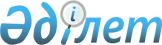 О внесении изменений в решение Ерейментауского районного маслихата от 23 декабря 2022 года № 7С-39/2-22 "О бюджетах города Ерейментау, сел и сельских округов на 2023-2025 годы"Решение Ерейментауского районного маслихата Акмолинской области от 8 декабря 2023 года № 8С-11/2-23
      Ерейментауский районный маслихат РЕШИЛ:
      1. Внести в решение Ерейментауского районного маслихата "О бюджетах города Ерейментау, сел и сельских округов на 2023-2025 годы" от 23 декабря 2022 года № 7С-39/2-22 следующие изменения:
      пункты 1, 4, 11 изложить в новой редакции:
      "1. Утвердить бюджет города Ерейментау на 2023-2025 годы согласно приложениям 1, 2 и 3 к настоящему решению соответственно, в том числе на 2023 год в следующих объемах:
      1) доходы – 601 630,3 тысяч тенге, в том числе:
      налоговые поступления – 118 218,0 тысяч тенге;
      неналоговые поступления – 70,0 тысяч тенге;
      поступления от продажи основного капитала – 1 448,0 тысяч тенге;
      поступления трансфертов – 481 894,3 тысяч тенге;
      2) затраты – 603 107,3 тысяч тенге;
      3) чистое бюджетное кредитование – 0,0 тысяч тенге, в том числе:
      бюджетные кредиты – 0,0 тысяч тенге;
      погашение бюджетных кредитов – 0,0 тысяч тенге;
      4) сальдо по операциям с финансовыми активами – 0,0 тысяч тенге, в том числе:
      приобретение финансовых активов – 0,0 тысяч тенге;
      5) дефицит (профицит) бюджета – - 1 477,0 тысяч тенге;
      6) финансирование дефицита (использование профицита) бюджета – 1 477,0 тысяч тенге.
      4. Утвердить бюджет Тургайского сельского округа на 2023-2025 годы согласно приложениям 10, 11 и 12 к настоящему решению соответственно, в том числе на 2023 год в следующих объемах:
      1) доходы – 117 383,8 тысяч тенге, в том числе:
      налоговые поступления – 9 596,4 тысяч тенге;
      неналоговые поступления – 142,0 тысяч тенге;
      поступления от продажи основного капитала – 0,0 тысяч тенге;
      поступления трансфертов – 107 645,4 тысяч тенге;
      2) затраты – 117 494,3 тысяч тенге;
      3) чистое бюджетное кредитование – 0,0 тысяч тенге, в том числе:
      бюджетные кредиты – 0,0 тысяч тенге;
      погашение бюджетных кредитов – 0,0 тысяч тенге;
      4) сальдо по операциям с финансовыми активами – 0,0 тысяч тенге, в том числе:
      приобретение финансовых активов – 0,0 тысяч тенге;
      5) дефицит (профицит) бюджета – - 110,5 тысяч тенге;
      6) финансирование дефицита (использование профицита) бюджета – 110,5 тысяч тенге.
      11. Утвердить бюджет села Аксуат на 2023-2025 годы согласно приложениям 31, 32 и 33 к настоящему решению соответственно, в том числе на 2023 год в следующих объемах:
      1) доходы – 22 940,0 тысяч тенге, в том числе:
      налоговые поступления – 2 630,0 тысяч тенге;
      неналоговые поступления – 0,0 тысяч тенге;
      поступления от продажи основного капитала – 229,0 тысяч тенге;
      поступления трансфертов – 20 081,0 тысяч тенге;
      2) затраты – 22 940,0 тысяч тенге;
      3) чистое бюджетное кредитование – 0,0 тысяч тенге, в том числе:
      бюджетные кредиты – 0,0 тысяч тенге;
      погашение бюджетных кредитов – 0,0 тысяч тенге;
      4) сальдо по операциям с финансовыми активами – 0,0 тысяч тенге, в том числе:
      приобретение финансовых активов – 0,0 тысяч тенге;
      5) дефицит (профицит) бюджета – 0,0 тысяч тенге;
      6) финансирование дефицита (использование профицита) бюджета – 0,0 тысяч тенге.";
      приложения 1, 7, 10, 13, 16, 28, 31, 34, 37, 43 к указанному решению изложить в новой редакции согласно приложениям 1, 2, 3, 4, 5, 6, 7, 8, 9, 10 к настоящему решению.
      2. Настоящее решение вводится в действие с 1 января 2023 года. Бюджет города Ерейментау на 2023 год Бюджет Тайбайского сельского округа на 2023 год Бюджет Тургайского сельского округа на 2023 год Бюджет Улентинского сельского округа на 2023 год Бюджет сельского округа имени Олжабай батыра на 2023 год Бюджет Акмырзинского сельского округа на 2023 год Бюджет села Аксуат на 2023 год Бюджет села Селетинское на 2023 год Бюджет села Майлан на 2023 год Целевые трансферты из областного и районного бюджетов на 2023 год бюджетам города Ерейментау, сел и сельских округов
					© 2012. РГП на ПХВ «Институт законодательства и правовой информации Республики Казахстан» Министерства юстиции Республики Казахстан
				
      Председатель Ерейментауского районного маслихата 

М.Абжиков
Приложение 1 к решению
Ерейментауского районного маслихата
от 8 декабря 2023 года
№ 8С-11/2-23Приложение 1 к решению
Ерейментауского районного маслихата
от 23 декабря 2022 года
№ 7С-39/2-22
Категория
Категория
Категория
Категория
Сумма, тыс.тенге
Класс
Класс
Класс
Сумма, тыс.тенге
Подкласс
Подкласс
Сумма, тыс.тенге
Наименование
Сумма, тыс.тенге
1
2
3
4
5
I. ДОХОДЫ
647 495,5
1
НАЛОГОВЫЕ ПОСТУПЛЕНИЯ
118 218,0
01
Подоходный налог
32 072,0
2
Индивидуальный подоходный налог
32 072,0
04
Налоги на собственность
45 892,0
1
Налоги на имущество
412,0
3
Земельный налог
5 217,0
4
Налог на транспортные средства
40 263,0
05
Внутренние налоги на товары, работы и услуги
40 254,0
3
Поступления за использование природных и других ресурсов
40 000,0
4
Сборы за ведение предпринимательской и профессиональной деятельности
254,0
2
НЕНАЛОГОВЫЕ ПОСТУПЛЕНИЯ
70,0
01
Доходы от государственной собственности
0,0
5
Доходы от аренды имущества, находящегося в государственной собственности
0,0
04
Штрафы, пени, санкции, взыскания, налагаемые государственными учреждениями, финансируемыми из государственного бюджета, а также содержащимися и финансируемыми из бюджета (сметы расходов) Национального Банка Республики Казахстан
0,0
1
Штрафы, пени, санкции, взыскания, налагаемые государственными учреждениями, финансируемыми из государственного бюджета, а также содержащимися и финансируемыми из бюджета (сметы расходов) Национального Банка Республики Казахстан, за исключением поступлений от организаций нефтяного сектора
0,0
06
Прочие неналоговые поступления
70,0
1
Прочие неналоговые поступления
70,0
3
ПОСТУПЛЕНИЯ ОТ ПРОДАЖИ ОСНОВНОГО КАПИТАЛА
1 448,0
01
Продажа государственного имущества, закрепленного за государственными учреждениями
0,0
1
Продажа государственного имущества, закрепленного за государственными учреждениями
0,0
03
Продажа земли и нематериальных активов
1 448,0
1
Продажа земли
1 448,0
4
ПОСТУПЛЕНИЯ ТРАНСФЕРТОВ
527 759,5
02
Трансферты из вышестоящих органов государственного управления
527 759,5
3
Трансферты из районного (города областного значения) бюджета
527 759,5
Функциональная группа
Функциональная группа
Функциональная группа
Функциональная группа
Сумма, тысяч тенге
Администратор бюджетных программ
Администратор бюджетных программ
Администратор бюджетных программ
Сумма, тысяч тенге
Программа
Программа
Сумма, тысяч тенге
Наименование
Сумма, тысяч тенге
1
2
3
4
5
II. Затраты
648 972,5
01
Государственные услуги общего характера
56 506,0
124
Аппарат акима города районного значения, села, поселка, сельского округа
56 506,0
001
Услуги по обеспечению деятельности акима города районного значения, села, поселка, сельского округа
55 011,6
022
Капитальные расходы государственного органа
1 494,4
07
Жилищно-коммунальное хозяйство
59 059,1
124
Аппарат акима города районного значения, села, поселка, сельского округа
59 059,1
008
Освещение улиц населенных пунктов
29 746,8
009
Обеспечение санитарии населенных пунктов
7 605,0
010
Содержание мест захоронений и погребение безродных 
1 428,0
011
Благоустройство и озеленение населенных пунктов
20 279,3
08
Культура, спорт, туризм и информационное пространство 
0,0
124
Аппарат акима города районного значения, села, поселка, сельского округа
0,0
028
Проведение физкультурно-оздоровительных и спортивных мероприятий на местном уровне
0,0
12
Транспорт и коммуникации
533 235,9
124
Аппарат акима города районного значения, села, поселка, сельского округа
533 235,9
013
Обеспечение функционирования автомобильных дорог в городах районного значения, селах, поселках, сельских округах
23 000,0
045
Капитальный и средний ремонт автомобильных дорог в городах районного значения, селах, поселках, сельских округах
510 235,9
15
Трансферты
171,5
124
Аппарат акима города районного значения, села, поселка, сельского округа
171,5
043
Бюджетные изъятия
0,0
048
Возврат неиспользованных (недоиспользованных) целевых трансфертов
171,5
III. Чистое бюджетное кредитование
0,0
Бюджетные кредиты
0,0
Погашение бюджетных кредитов
0,0
IV Сальдо по операциям с финансовыми активами 
0,0
Приобретение финансовых активов
0,0
13
Прочие
0,0
124
Аппарат акима города районного значения, села, поселка, сельского округа
0,0
065
Формирование или увеличение уставного капитала юридических лиц
0,0
V. Дефицит (профицит) бюджета
-1 477,0
VI. Финансирование дефицита (использование профицита бюджета)
1 477,0
8
Используемые остатки бюджетных средств
1 477,0
01
Остатки бюджетных средств
1 477,0
1
Свободные остатки бюджетных средств
1 477,0Приложение 2 к решению
Ерейментауского районного маслихата
от 8 декабря 2023 года
№ 8С-11/2-23Приложение 7 к решению
Ерейментауского районного маслихата
от 23 декабря 2022 года
№ 7С-39/2-22
Категория
Категория
Категория
Категория
Сумма, тыс.тенге
Класс
Класс
Класс
Сумма, тыс.тенге
Подкласс
Подкласс
Сумма, тыс.тенге
Наименование
Сумма, тыс.тенге
1
2
3
4
5
I. ДОХОДЫ
253 966,2
1
НАЛОГОВЫЕ ПОСТУПЛЕНИЯ
6 056,0
01
Подоходный налог
520,0
2
Индивидуальный подоходный налог
520,0
04
Налоги на собственность
3 573,0
1
Налоги на имущество
100,0
3
Земельный налог
60,0
4
Налог на транспортные средства
3 313,0
5
Единый земельный налог
100,0
05
Внутренние налоги на товары, работы и услуги
1 963,0
3
Поступления за использование природных и других ресурсов
1 963,0
4
Сборы за ведение предпринимательской и профессиональной деятельности
0,0
2
НЕНАЛОГОВЫЕ ПОСТУПЛЕНИЯ
500,0
01
Доходы от государственной собственности
500,0
5
Доходы от аренды имущества, находящегося в государственной собственности
500,0
04
Штрафы, пени, санкции, взыскания, налагаемые государственными учреждениями, финансируемыми из государственного бюджета, а также содержащимися и финансируемыми из бюджета (сметы расходов) Национального Банка Республики Казахстан
0,0
1
Штрафы, пени, санкции, взыскания, налагаемые государственными учреждениями, финансируемыми из государственного бюджета, а также содержащимися и финансируемыми из бюджета (сметы расходов) Национального Банка Республики Казахстан, за исключением поступлений от организаций нефтяного сектора
0,0
06
Прочие неналоговые поступления
0,0
1
Прочие неналоговые поступления
0,0
3
ПОСТУПЛЕНИЯ ОТ ПРОДАЖИ ОСНОВНОГО КАПИТАЛА
0,0
01
Продажа государственного имущества, закрепленного за государственными учреждениями
0,0
1
Продажа государственного имущества, закрепленного за государственными учреждениями
0,0
03
Продажа земли и нематериальных активов
0,0
1
Продажа земли
0,0
4
ПОСТУПЛЕНИЯ ТРАНСФЕРТОВ
247 410,2
02
Трансферты из вышестоящих органов государственного управления
247 410,2
3
Трансферты из районного (города областного значения) бюджета
247 410,2
Функциональная группа
Функциональная группа
Функциональная группа
Функциональная группа
Сумма, тысяч тенге
Администратор бюджетных программ
Администратор бюджетных программ
Администратор бюджетных программ
Сумма, тысяч тенге
Программа
Программа
Сумма, тысяч тенге
Наименование
Сумма, тысяч тенге
1
2
3
4
5
II. Затраты
255 615,5
01
Государственные услуги общего характера
36 059,9
124
Аппарат акима города районного значения, села, поселка, сельского округа
36 059,9
001
Услуги по обеспечению деятельности акима города районного значения, села, поселка, сельского округа
36 059,9
022
Капитальные расходы государственного органа
0,0
07
Жилищно-коммунальное хозяйство
2 280,4
124
Аппарат акима города районного значения, села, поселка, сельского округа
2 280,4
008
Освещение улиц населенных пунктов
735,0
009
Обеспечение санитарии населенных пунктов
235,4
010
Содержание мест захоронений и погребение безродных 
0,0
011
Благоустройство и озеленение населенных пунктов
1 310,0
08
Культура, спорт, туризм и информационное пространство 
125,0
124
Аппарат акима города районного значения, села, поселка, сельского округа
125,0
028
Проведение физкультурно-оздоровительных и спортивных мероприятий на местном уровне
125,0
12
Транспорт и коммуникации
67 149,7
124
Аппарат акима города районного значения, села, поселка, сельского округа
67 149,7
013
Обеспечение функционирования автомобильных дорог в городах районного значения, селах, поселках, сельских округах
1 430,0
045
Капитальный и средний ремонт автомобильных дорог в городах районного значения, селах, поселках, сельских округах
65 719,7
13
Прочие
150 000,0
124
Аппарат акима города районного значения, села, поселка, сельского округа
150 000,0
057
Реализация мероприятий по социальной и инженерной инфраструктуре в сельских населенных пунктах в рамках проекта "Ауыл-Ел бесігі"
150 000,0
15
Трансферты
0,5
124
Аппарат акима города районного значения, села, поселка, сельского округа
0,5
043
Бюджетные изъятия
0,0
048
Возврат неиспользованных (недоиспользованных) целевых трансфертов
0,5
III. Чистое бюджетное кредитование
0,0
Бюджетные кредиты
0,0
Погашение бюджетных кредитов
0,0
IV Сальдо по операциям с финансовыми активами 
0,0
Приобретение финансовых активов
0,0
13
Прочие
0,0
124
Аппарат акима города районного значения, села, поселка, сельского округа
0,0
065
Формирование или увеличение уставного капитала юридических лиц
0,0
V. Дефицит (профицит) бюджета
-1 649,3
VI. Финансирование дефицита (использование профицита бюджета)
1 649,3
8
Используемые остатки бюджетных средств
1 649,3
01
Остатки бюджетных средств
1 649,3
1
Свободные остатки бюджетных средств
1 649,3Приложение 3 к решению
Ерейментауского районного маслихата
от 8 декабря 2023 года
№ 8С-11/2-23Приложение 10 к решению
Ерейментауского районного маслихата
от 23 декабря 2022 года
№ 7С-39/2-22
Категория
Категория
Категория
Категория
Сумма, тыс.тенге
Класс
Класс
Класс
Сумма, тыс.тенге
Подкласс
Подкласс
Сумма, тыс.тенге
Наименование
Сумма, тыс.тенге
1
2
3
4
5
I. ДОХОДЫ
117 383,8
1
НАЛОГОВЫЕ ПОСТУПЛЕНИЯ
9 596,4
01
Подоходный налог
595,0
2
Индивидуальный подоходный налог
595,0
04
Налоги на собственность
5 112,0
1
Налоги на имущество
90,0
3
Земельный налог
708,0
4
Налог на транспортные средства
4 314,0
05
Внутренние налоги на товары, работы и услуги
3 889,4
3
Поступления за использование природных и других ресурсов
3 889,4
4
Сборы за ведение предпринимательской и профессиональной деятельности
0,0
2
НЕНАЛОГОВЫЕ ПОСТУПЛЕНИЯ
142,0
01
Доходы от государственной собственности
142,0
5
Доходы от аренды имущества, находящегося в государственной собственности
142,0
04
Штрафы, пени, санкции, взыскания, налагаемые государственными учреждениями, финансируемыми из государственного бюджета, а также содержащимися и финансируемыми из бюджета (сметы расходов) Национального Банка Республики Казахстан
0,0
1
Штрафы, пени, санкции, взыскания, налагаемые государственными учреждениями, финансируемыми из государственного бюджета, а также содержащимися и финансируемыми из бюджета (сметы расходов) Национального Банка Республики Казахстан, за исключением поступлений от организаций нефтяного сектора
0,0
06
Прочие неналоговые поступления
0,0
1
Прочие неналоговые поступления
0,0
3
ПОСТУПЛЕНИЯ ОТ ПРОДАЖИ ОСНОВНОГО КАПИТАЛА
0,0
01
Продажа государственного имущества, закрепленного за государственными учреждениями
0,0
1
Продажа государственного имущества, закрепленного за государственными учреждениями
0,0
03
Продажа земли и нематериальных активов
0,0
1
Продажа земли
0,0
4
ПОСТУПЛЕНИЯ ТРАНСФЕРТОВ
107 645,4
02
Трансферты из вышестоящих органов государственного управления
107 645,4
3
Трансферты из районного (города областного значения) бюджета
107 645,4
Функциональная группа
Функциональная группа
Функциональная группа
Функциональная группа
Сумма, тысяч тенге
Администратор бюджетных программ
Администратор бюджетных программ
Администратор бюджетных программ
Сумма, тысяч тенге
Программа
Программа
Сумма, тысяч тенге
Наименование
Сумма, тысяч тенге
1
2
3
4
5
II. Затраты
117 494,3
01
Государственные услуги общего характера
33 085,9
124
Аппарат акима города районного значения, села, поселка, сельского округа
33 085,9
001
Услуги по обеспечению деятельности акима города районного значения, села, поселка, сельского округа
33 085,9
022
Капитальные расходы государственного органа
0,0
07
Жилищно-коммунальное хозяйство
1 993,3
124
Аппарат акима города районного значения, села, поселка, сельского округа
1 993,3
008
Освещение улиц населенных пунктов
297,7
009
Обеспечение санитарии населенных пунктов
700,0
010
Содержание мест захоронений и погребение безродных 
0,0
011
Благоустройство и озеленение населенных пунктов
995,6
08
Культура, спорт, туризм и информационное пространство 
0,0
124
Аппарат акима города районного значения, села, поселка, сельского округа
0,0
028
Проведение физкультурно-оздоровительных и спортивных мероприятий на местном уровне
0,0
12
Транспорт и коммуникации
82 304,6
124
Аппарат акима города районного значения, села, поселка, сельского округа
82 304,6
013
Обеспечение функционирования автомобильных дорог в городах районного значения, селах, поселках, сельских округах
1 424,5
045
Капитальный и средний ремонт автомобильных дорог в городах районного значения, селах, поселках, сельских округах
80 880,1
15
Трансферты
110,5
124
Аппарат акима города районного значения, села, поселка, сельского округа
110,5
043
Бюджетные изъятия
0,0
048
Возврат неиспользованных (недоиспользованных) целевых трансфертов
110,5
III. Чистое бюджетное кредитование
0,0
Бюджетные кредиты
0,0
Погашение бюджетных кредитов
0,0
IV Сальдо по операциям с финансовыми активами 
0,0
Приобретение финансовых активов
0,0
13
Прочие
0,0
124
Аппарат акима города районного значения, села, поселка, сельского округа
0,0
065
Формирование или увеличение уставного капитала юридических лиц
0,0
V. Дефицит (профицит) бюджета
-110,5
VI. Финансирование дефицита (использование профицита бюджета)
110,5
8
Используемые остатки бюджетных средств
110,5
01
Остатки бюджетных средств
110,5
1
Свободные остатки бюджетных средств
110,5Приложение 4 к решению
Ерейментауского районного маслихата
от 8 декабря 2023 года
№ 8С-11/2-23Приложение 13 к решению
Ерейментауского районного маслихата
от 23 декабря 2022 года
№ 7С-39/2-22
Категория
Категория
Категория
Категория
Сумма, тыс.тенге
Класс
Класс
Класс
Сумма, тыс.тенге
Подкласс
Подкласс
Сумма, тыс.тенге
Наименование
Сумма, тыс.тенге
1
2
3
4
5
I. ДОХОДЫ
127 927,6
1
НАЛОГОВЫЕ ПОСТУПЛЕНИЯ
6 719,0
01
Подоходный налог
185,0
2
Индивидуальный подоходный налог
185,0
04
Налоги на собственность
2 158,0
1
Налоги на имущество
70,0
3
Земельный налог
270,0
4
Налог на транспортные средства
1 818,0
05
Внутренние налоги на товары, работы и услуги
4 376,0
3
Поступления за использование природных и других ресурсов
4 376,0
4
Сборы за ведение предпринимательской и профессиональной деятельности
0,0
2
НЕНАЛОГОВЫЕ ПОСТУПЛЕНИЯ
100,0
01
Доходы от государственной собственности
100,0
5
Доходы от аренды имущества, находящегося в государственной собственности
100,0
04
Штрафы, пени, санкции, взыскания, налагаемые государственными учреждениями, финансируемыми из государственного бюджета, а также содержащимися и финансируемыми из бюджета (сметы расходов) Национального Банка Республики Казахстан
0,0
1
Штрафы, пени, санкции, взыскания, налагаемые государственными учреждениями, финансируемыми из государственного бюджета, а также содержащимися и финансируемыми из бюджета (сметы расходов) Национального Банка Республики Казахстан, за исключением поступлений от организаций нефтяного сектора
0,0
06
Прочие неналоговые поступления
0,0
1
Прочие неналоговые поступления
0,0
3
ПОСТУПЛЕНИЯ ОТ ПРОДАЖИ ОСНОВНОГО КАПИТАЛА
0,0
01
Продажа государственного имущества, закрепленного за государственными учреждениями
0,0
1
Продажа государственного имущества, закрепленного за государственными учреждениями
0,0
03
Продажа земли и нематериальных активов
0,0
1
Продажа земли
0,0
4
ПОСТУПЛЕНИЯ ТРАНСФЕРТОВ
121 108,6
02
Трансферты из вышестоящих органов государственного управления
121 108,6
3
Трансферты из районного (города областного значения) бюджета
121 108,6
Функциональная группа
Функциональная группа
Функциональная группа
Функциональная группа
Сумма, тысяч тенге
Администратор бюджетных программ
Администратор бюджетных программ
Администратор бюджетных программ
Сумма, тысяч тенге
Программа
Программа
Сумма, тысяч тенге
Наименование
Сумма, тысяч тенге
1
2
3
4
5
II. Затраты
134 294,0
01
Государственные услуги общего характера
29 989,1
124
Аппарат акима города районного значения, села, поселка, сельского округа
29 989,1
001
Услуги по обеспечению деятельности акима города районного значения, села, поселка, сельского округа
27 976,6
022
Капитальные расходы государственного органа
2 012,5
07
Жилищно-коммунальное хозяйство
2 747,0
124
Аппарат акима города районного значения, села, поселка, сельского округа
2 747,0
008
Освещение улиц населенных пунктов
0,0
009
Обеспечение санитарии населенных пунктов
248,8
010
Содержание мест захоронений и погребение безродных 
0,0
011
Благоустройство и озеленение населенных пунктов
2 498,2
08
Культура, спорт, туризм и информационное пространство 
0,0
124
Аппарат акима города районного значения, села, поселка, сельского округа
0,0
028
Проведение физкультурно-оздоровительных и спортивных мероприятий на местном уровне
0,0
12
Транспорт и коммуникации
101 557,3
124
Аппарат акима города районного значения, села, поселка, сельского округа
101 557,3
013
Обеспечение функционирования автомобильных дорог в городах районного значения, селах, поселках, сельских округах
1 162,8
045
Капитальный и средний ремонт автомобильных дорог в городах районного значения, селах, поселках, сельских округах
100 394,5
15
Трансферты
0,6
124
Аппарат акима города районного значения, села, поселка, сельского округа
0,6
043
Бюджетные изъятия
0,0
048
Возврат неиспользованных (недоиспользованных) целевых трансфертов
0,6
III. Чистое бюджетное кредитование
0,0
Бюджетные кредиты
0,0
Погашение бюджетных кредитов
0,0
IV Сальдо по операциям с финансовыми активами 
0,0
Приобретение финансовых активов
0,0
13
Прочие
0,0
124
Аппарат акима города районного значения, села, поселка, сельского округа
0,0
065
Формирование или увеличение уставного капитала юридических лиц
0,0
V. Дефицит (профицит) бюджета
-6 366,4
VI. Финансирование дефицита (использование профицита бюджета)
6 366,4
8
Используемые остатки бюджетных средств
6 366,4
01
Остатки бюджетных средств
6 366,4
1
Свободные остатки бюджетных средств
6 366,4Приложение 5 к решению
Ерейментауского районного маслихата
от 8 декабря 2023 года
№ 8С-11/2-23Приложение 16 к решению
Ерейментауского районного маслихата
от 23 декабря 2022 года
№ 7С-39/2-22
Категория
Категория
Категория
Категория
Сумма, тыс.тенге
Класс
Класс
Класс
Сумма, тыс.тенге
Подкласс
Подкласс
Сумма, тыс.тенге
Наименование
Сумма, тыс.тенге
1
2
3
4
5
I. ДОХОДЫ
131 432,1
1
НАЛОГОВЫЕ ПОСТУПЛЕНИЯ
6 450,9
01
Подоходный налог
551,0
2
Индивидуальный подоходный налог
551,0
04
Налоги на собственность
2 954,9
1
Налоги на имущество
188,9
3
Земельный налог
298,6
4
Налог на транспортные средства
2 467,4
05
Внутренние налоги на товары, работы и услуги
2 945,0
3
Поступления за использование природных и других ресурсов
2 945,0
4
Сборы за ведение предпринимательской и профессиональной деятельности
0,0
2
НЕНАЛОГОВЫЕ ПОСТУПЛЕНИЯ
100,0
01
Доходы от государственной собственности
0,0
5
Доходы от аренды имущества, находящегося в государственной собственности
0,0
04
Штрафы, пени, санкции, взыскания, налагаемые государственными учреждениями, финансируемыми из государственного бюджета, а также содержащимися и финансируемыми из бюджета (сметы расходов) Национального Банка Республики Казахстан
0,0
1
Штрафы, пени, санкции, взыскания, налагаемые государственными учреждениями, финансируемыми из государственного бюджета, а также содержащимися и финансируемыми из бюджета (сметы расходов) Национального Банка Республики Казахстан, за исключением поступлений от организаций нефтяного сектора
0,0
06
Прочие неналоговые поступления
100,0
1
Прочие неналоговые поступления
100,0
3
ПОСТУПЛЕНИЯ ОТ ПРОДАЖИ ОСНОВНОГО КАПИТАЛА
0,0
01
Продажа государственного имущества, закрепленного за государственными учреждениями
0,0
1
Продажа государственного имущества, закрепленного за государственными учреждениями
0,0
03
Продажа земли и нематериальных активов
0,0
1
Продажа земли
0,0
4
ПОСТУПЛЕНИЯ ТРАНСФЕРТОВ
124 881,2
02
Трансферты из вышестоящих органов государственного управления
124 881,2
3
Трансферты из районного (города областного значения) бюджета
124 881,2
Функциональная группа
Функциональная группа
Функциональная группа
Функциональная группа
Сумма, тысяч тенге
Администратор бюджетных программ
Администратор бюджетных программ
Администратор бюджетных программ
Сумма, тысяч тенге
Программа
Программа
Сумма, тысяч тенге
Наименование
Сумма, тысяч тенге
1
2
3
4
5
II. Затраты
132 070,8
01
Государственные услуги общего характера
27 922,0
124
Аппарат акима города районного значения, села, поселка, сельского округа
27 922,0
001
Услуги по обеспечению деятельности акима города районного значения, села, поселка, сельского округа
27 922,0
022
Капитальные расходы государственного органа
0,0
07
Жилищно-коммунальное хозяйство
2 331,7
124
Аппарат акима города районного значения, села, поселка, сельского округа
2 331,7
008
Освещение улиц населенных пунктов
664,0
009
Обеспечение санитарии населенных пунктов
669,7
010
Содержание мест захоронений и погребение безродных 
0,0
011
Благоустройство и озеленение населенных пунктов
998,0
08
Культура, спорт, туризм и информационное пространство 
0,0
124
Аппарат акима города районного значения, села, поселка, сельского округа
0,0
028
Проведение физкультурно-оздоровительных и спортивных мероприятий на местном уровне
0,0
12
Транспорт и коммуникации
870,5
124
Аппарат акима города районного значения, села, поселка, сельского округа
870,5
013
Обеспечение функционирования автомобильных дорог в городах районного значения, селах, поселках, сельских округах
870,5
045
Капитальный и средний ремонт автомобильных дорог в городах районного значения, селах, поселках, сельских округах
0,0
13
Прочие
100 741,3
124
Аппарат акима города районного значения, села, поселка, сельского округа
100 741,3
057
Реализация мероприятий по социальной и инженерной инфраструктуре в сельских населенных пунктах в рамках проекта "Ауыл-Ел бесігі"
100 741,3
15
Трансферты
205,3
124
Аппарат акима города районного значения, села, поселка, сельского округа
205,3
044
Возврат сумм неиспользованных (недоиспользованных) целевых трансфертов, выделенных из республиканского бюджета за счет целевого трансферта из Национального фонда Республики Казахстан
13,7
048
Возврат неиспользованных (недоиспользованных) целевых трансфертов
191,6
III. Чистое бюджетное кредитование
0,0
Бюджетные кредиты
0,0
Погашение бюджетных кредитов
0,0
IV Сальдо по операциям с финансовыми активами 
0,0
Приобретение финансовых активов
0,0
13
Прочие
0,0
124
Аппарат акима города районного значения, села, поселка, сельского округа
0,0
065
Формирование или увеличение уставного капитала юридических лиц
0,0
V. Дефицит (профицит) бюджета
-638,7
VI. Финансирование дефицита (использование профицита бюджета)
638,7
8
Используемые остатки бюджетных средств
638,7
01
Остатки бюджетных средств
638,7
1
Свободные остатки бюджетных средств
638,7Приложение 6 к решению
Ерейментауского районного маслихата
от 8 декабря 2023 года
№ 8С-11/2-23Приложение 28 к решению
Ерейментауского районного маслихата
от 23 декабря 2022 года
№ 7С-39/2-22
Категория
Категория
Категория
Категория
Сумма, тыс.тенге
Класс
Класс
Класс
Сумма, тыс.тенге
Подкласс
Подкласс
Сумма, тыс.тенге
Наименование
Сумма, тыс.тенге
1
2
3
4
5
I. ДОХОДЫ
22 534,7
1
НАЛОГОВЫЕ ПОСТУПЛЕНИЯ
3 231,0
01
Подоходный налог
43,8
2
Индивидуальный подоходный налог
43,8
04
Налоги на собственность
1 909,2
1
Налоги на имущество
50,2
3
Земельный налог
15,4
4
Налог на транспортные средства
1 843,6
05
Внутренние налоги на товары, работы и услуги
1 278,0
3
Поступления за использование природных и других ресурсов
1 278,0
4
Сборы за ведение предпринимательской и профессиональной деятельности
0,0
2
НЕНАЛОГОВЫЕ ПОСТУПЛЕНИЯ
0,0
01
Доходы от государственной собственности
0,0
5
Доходы от аренды имущества, находящегося в государственной собственности
0,0
04
Штрафы, пени, санкции, взыскания, налагаемые государственными учреждениями, финансируемыми из государственного бюджета, а также содержащимися и финансируемыми из бюджета (сметы расходов) Национального Банка Республики Казахстан
0,0
1
Штрафы, пени, санкции, взыскания, налагаемые государственными учреждениями, финансируемыми из государственного бюджета, а также содержащимися и финансируемыми из бюджета (сметы расходов) Национального Банка Республики Казахстан, за исключением поступлений от организаций нефтяного сектора
0,0
06
Прочие неналоговые поступления
0,0
1
Прочие неналоговые поступления
0,0
3
ПОСТУПЛЕНИЯ ОТ ПРОДАЖИ ОСНОВНОГО КАПИТАЛА
121,0
01
Продажа государственного имущества, закрепленного за государственными учреждениями
0,0
1
Продажа государственного имущества, закрепленного за государственными учреждениями
0,0
03
Продажа земли и нематериальных активов
121,0
1
Продажа земли
121,0
4
ПОСТУПЛЕНИЯ ТРАНСФЕРТОВ
19 182,7
02
Трансферты из вышестоящих органов государственного управления
19 182,7
3
Трансферты из районного (города областного значения) бюджета
19 182,7
Функциональная группа
Функциональная группа
Функциональная группа
Функциональная группа
Сумма, тысяч тенге
Администратор бюджетных программ
Администратор бюджетных программ
Администратор бюджетных программ
Сумма, тысяч тенге
Программа
Программа
Сумма, тысяч тенге
Наименование
Сумма, тысяч тенге
1
2
3
4
5
II. Затраты
23 846,5
01
Государственные услуги общего характера
21 657,0
124
Аппарат акима города районного значения, села, поселка, сельского округа
21 657,0
001
Услуги по обеспечению деятельности акима города районного значения, села, поселка, сельского округа
21 657,0
022
Капитальные расходы государственного органа
0,0
07
Жилищно-коммунальное хозяйство
940,0
124
Аппарат акима города районного значения, села, поселка, сельского округа
940,0
008
Освещение улиц населенных пунктов
0,0
009
Обеспечение санитарии населенных пунктов
296,0
010
Содержание мест захоронений и погребение безродных 
0,0
011
Благоустройство и озеленение населенных пунктов
644,0
08
Культура, спорт, туризм и информационное пространство 
0,0
124
Аппарат акима города районного значения, села, поселка, сельского округа
0,0
028
Проведение физкультурно-оздоровительных и спортивных мероприятий на местном уровне
0,0
12
Транспорт и коммуникации
1 249,4
124
Аппарат акима города районного значения, села, поселка, сельского округа
1 249,4
013
Обеспечение функционирования автомобильных дорог в городах районного значения, селах, поселках, сельских округах
800,0
045
Капитальный и средний ремонт автомобильных дорог в городах районного значения, селах, поселках, сельских округах
449,4
15
Трансферты
0,1
124
Аппарат акима города районного значения, села, поселка, сельского округа
0,1
043
Бюджетные изъятия
0,0
048
Возврат неиспользованных (недоиспользованных) целевых трансфертов
0,1
III. Чистое бюджетное кредитование
0,0
Бюджетные кредиты
0,0
Погашение бюджетных кредитов
0,0
IV Сальдо по операциям с финансовыми активами 
0,0
Приобретение финансовых активов
0,0
13
Прочие
0,0
124
Аппарат акима города районного значения, села, поселка, сельского округа
0,0
065
Формирование или увеличение уставного капитала юридических лиц
0,0
V. Дефицит (профицит) бюджета
-1 311,8
VI. Финансирование дефицита (использование профицита бюджета)
1 311,8
8
Используемые остатки бюджетных средств
1 311,8
01
Остатки бюджетных средств
1 311,8
1
Свободные остатки бюджетных средств
1 311,8Приложение 7 к решению
Ерейментауского районного маслихата
от 8 декабря 2023 года
№ 8С-11/2-23Приложение 31 к решению
Ерейментауского районного маслихата
от 23 декабря 2022 года
№ 7С-39/2-22
Категория
Категория
Категория
Категория
Сумма, тыс.тенге
Класс
Класс
Класс
Сумма, тыс.тенге
Подкласс
Подкласс
Сумма, тыс.тенге
Наименование
Сумма, тыс.тенге
1
2
3
4
5
I. ДОХОДЫ
22 940,0
1
НАЛОГОВЫЕ ПОСТУПЛЕНИЯ
2 630,0
01
Подоходный налог
399,4
2
Индивидуальный подоходный налог
399,4
04
Налоги на собственность
1 657,7
1
Налоги на имущество
35,0
3
Земельный налог
95,4
4
Налог на транспортные средства
1 434,3
5
Единый земельный налог
93,0
05
Внутренние налоги на товары, работы и услуги
572,9
3
Поступления за использование природных и других ресурсов
572,9
4
Сборы за ведение предпринимательской и профессиональной деятельности
0,0
2
НЕНАЛОГОВЫЕ ПОСТУПЛЕНИЯ
0,0
01
Доходы от государственной собственности
0,0
5
Доходы от аренды имущества, находящегося в государственной собственности
0,0
04
Штрафы, пени, санкции, взыскания, налагаемые государственными учреждениями, финансируемыми из государственного бюджета, а также содержащимися и финансируемыми из бюджета (сметы расходов) Национального Банка Республики Казахстан
0,0
1
Штрафы, пени, санкции, взыскания, налагаемые государственными учреждениями, финансируемыми из государственного бюджета, а также содержащимися и финансируемыми из бюджета (сметы расходов) Национального Банка Республики Казахстан, за исключением поступлений от организаций нефтяного сектора
0,0
06
Прочие неналоговые поступления
0,0
1
Прочие неналоговые поступления
0,0
3
ПОСТУПЛЕНИЯ ОТ ПРОДАЖИ ОСНОВНОГО КАПИТАЛА
229,0
01
Продажа государственного имущества, закрепленного за государственными учреждениями
0,0
1
Продажа государственного имущества, закрепленного за государственными учреждениями
0,0
03
Продажа земли и нематериальных активов
229,0
1
Продажа земли
229,0
4
ПОСТУПЛЕНИЯ ТРАНСФЕРТОВ
20 081,0
02
Трансферты из вышестоящих органов государственного управления
20 081,0
3
Трансферты из районного (города областного значения) бюджета
20 081,0
Функциональная группа
Функциональная группа
Функциональная группа
Функциональная группа
Сумма, тысяч тенге
Администратор бюджетных программ
Администратор бюджетных программ
Администратор бюджетных программ
Сумма, тысяч тенге
Программа
Программа
Сумма, тысяч тенге
Наименование
Сумма, тысяч тенге
1
2
3
4
5
II. Затраты
22 940,0
01
Государственные услуги общего характера
20 987,0
124
Аппарат акима города районного значения, села, поселка, сельского округа
20 987,0
001
Услуги по обеспечению деятельности акима города районного значения, села, поселка, сельского округа
20 987,0
022
Капитальные расходы государственного органа
0,0
07
Жилищно-коммунальное хозяйство
1 224,0
124
Аппарат акима города районного значения, села, поселка, сельского округа
1 224,0
008
Освещение улиц населенных пунктов
194,0
009
Обеспечение санитарии населенных пунктов
750,0
010
Содержание мест захоронений и погребение безродных 
0,0
011
Благоустройство и озеленение населенных пунктов
280,0
08
Культура, спорт, туризм и информационное пространство 
0,0
124
Аппарат акима города районного значения, села, поселка, сельского округа
0,0
028
Проведение физкультурно-оздоровительных и спортивных мероприятий на местном уровне
0,0
12
Транспорт и коммуникации
729,0
124
Аппарат акима города районного значения, села, поселка, сельского округа
729,0
013
Обеспечение функционирования автомобильных дорог в городах районного значения, селах, поселках, сельских округах
729,0
045
Капитальный и средний ремонт автомобильных дорог в городах районного значения, селах, поселках, сельских округах
0,0
15
Трансферты
0,0
124
Аппарат акима города районного значения, села, поселка, сельского округа
0,0
043
Бюджетные изъятия
0,0
048
Возврат неиспользованных (недоиспользованных) целевых трансфертов
0,0
III. Чистое бюджетное кредитование
0,0
Бюджетные кредиты
0,0
Погашение бюджетных кредитов
0,0
IV Сальдо по операциям с финансовыми активами 
0,0
Приобретение финансовых активов
0,0
13
Прочие
0,0
124
Аппарат акима города районного значения, села, поселка, сельского округа
0,0
065
Формирование или увеличение уставного капитала юридических лиц
0,0
V. Дефицит (профицит) бюджета
0,0
VI. Финансирование дефицита (использование профицита бюджета)
0,0
8
Используемые остатки бюджетных средств
0,0
01
Остатки бюджетных средств
0,0
1
Свободные остатки бюджетных средств
0,0Приложение 8 к решению
Ерейментауского районного маслихата
от 8 декабря 2023 года
№ 8С-11/2-23Приложение 34 к решению
Ерейментауского районного маслихата
от 23 декабря 2022 года
№ 7С-39/2-22
Категория
Категория
Категория
Категория
Сумма, тыс.тенге
Класс
Класс
Класс
Сумма, тыс.тенге
Подкласс
Подкласс
Сумма, тыс.тенге
Наименование
Сумма, тыс.тенге
1
2
3
4
5
I. ДОХОДЫ
68 089,3
1
НАЛОГОВЫЕ ПОСТУПЛЕНИЯ
2 848,0
01
Подоходный налог
0,0
2
Индивидуальный подоходный налог
0,0
04
Налоги на собственность
1 728,0
1
Налоги на имущество
40,0
3
Земельный налог
48,0
4
Налог на транспортные средства
1 640,0
05
Внутренние налоги на товары, работы и услуги
1 120,0
3
Поступления за использование природных и других ресурсов
1 120,0
4
Сборы за ведение предпринимательской и профессиональной деятельности
0,0
2
НЕНАЛОГОВЫЕ ПОСТУПЛЕНИЯ
0,0
01
Доходы от государственной собственности
0,0
5
Доходы от аренды имущества, находящегося в государственной собственности
0,0
04
Штрафы, пени, санкции, взыскания, налагаемые государственными учреждениями, финансируемыми из государственного бюджета, а также содержащимися и финансируемыми из бюджета (сметы расходов) Национального Банка Республики Казахстан
0,0
1
Штрафы, пени, санкции, взыскания, налагаемые государственными учреждениями, финансируемыми из государственного бюджета, а также содержащимися и финансируемыми из бюджета (сметы расходов) Национального Банка Республики Казахстан, за исключением поступлений от организаций нефтяного сектора
0,0
06
Прочие неналоговые поступления
0,0
1
Прочие неналоговые поступления
0,0
3
ПОСТУПЛЕНИЯ ОТ ПРОДАЖИ ОСНОВНОГО КАПИТАЛА
0,0
01
Продажа государственного имущества, закрепленного за государственными учреждениями
0,0
1
Продажа государственного имущества, закрепленного за государственными учреждениями
0,0
03
Продажа земли и нематериальных активов
0,0
1
Продажа земли
0,0
4
ПОСТУПЛЕНИЯ ТРАНСФЕРТОВ
65 241,3
02
Трансферты из вышестоящих органов государственного управления
65 241,3
3
Трансферты из районного (города областного значения) бюджета
65 241,3
Функциональная группа
Функциональная группа
Функциональная группа
Функциональная группа
Сумма, тысяч тенге
Администратор бюджетных программ
Администратор бюджетных программ
Администратор бюджетных программ
Сумма, тысяч тенге
Программа
Программа
Сумма, тысяч тенге
Наименование
Сумма, тысяч тенге
1
2
3
4
5
II. Затраты
68 497,6
01
Государственные услуги общего характера
22 716,4
124
Аппарат акима города районного значения, села, поселка, сельского округа
22 716,4
001
Услуги по обеспечению деятельности акима города районного значения, села, поселка, сельского округа
22 579,0
022
Капитальные расходы государственного органа
137,4
07
Жилищно-коммунальное хозяйство
910,0
124
Аппарат акима города районного значения, села, поселка, сельского округа
910,0
008
Освещение улиц населенных пунктов
460,0
009
Обеспечение санитарии населенных пунктов
220,0
010
Содержание мест захоронений и погребение безродных 
0,0
011
Благоустройство и озеленение населенных пунктов
230,0
08
Культура, спорт, туризм и информационное пространство 
0,0
124
Аппарат акима города районного значения, села, поселка, сельского округа
0,0
028
Проведение физкультурно-оздоровительных и спортивных мероприятий на местном уровне
0,0
12
Транспорт и коммуникации
44 871,2
124
Аппарат акима города районного значения, села, поселка, сельского округа
44 871,2
013
Обеспечение функционирования автомобильных дорог в городах районного значения, селах, поселках, сельских округах
520,0
045
Капитальный и средний ремонт автомобильных дорог в городах районного значения, селах, поселках, сельских округах
44 351,2
15
Трансферты
0,0
124
Аппарат акима города районного значения, села, поселка, сельского округа
0,0
043
Бюджетные изъятия
0,0
048
Возврат неиспользованных (недоиспользованных) целевых трансфертов
0,0
III. Чистое бюджетное кредитование
0,0
Бюджетные кредиты
0,0
Погашение бюджетных кредитов
0,0
IV Сальдо по операциям с финансовыми активами 
0,0
Приобретение финансовых активов
0,0
13
Прочие
0,0
124
Аппарат акима города районного значения, села, поселка, сельского округа
0,0
065
Формирование или увеличение уставного капитала юридических лиц
0,0
V. Дефицит (профицит) бюджета
-408,3
VI. Финансирование дефицита (использование профицита бюджета)
408,3
8
Используемые остатки бюджетных средств
408,3
01
Остатки бюджетных средств
408,3
1
Свободные остатки бюджетных средств
408,3Приложение 9 к решению
Ерейментауского районного маслихата
от 8 декабря 2023 года
№ 8С-11/2-23Приложение 37 к решению
Ерейментауского районного маслихата
от 23 декабря 2022 года
№ 7С-39/2-22
Категория
Категория
Категория
Категория
Сумма, тыс.тенге
Класс
Класс
Класс
Сумма, тыс.тенге
Подкласс
Подкласс
Сумма, тыс.тенге
Наименование
Сумма, тыс.тенге
1
2
3
4
5
I. ДОХОДЫ
113 330,8
1
НАЛОГОВЫЕ ПОСТУПЛЕНИЯ
9 140,1
01
Подоходный налог
1 045,1
2
Индивидуальный подоходный налог
1 045,1
04
Налоги на собственность
3 481,0
1
Налоги на имущество
98,0
3
Земельный налог
39,0
4
Налог на транспортные средства
3 344,0
05
Внутренние налоги на товары, работы и услуги
4 614,0
3
Поступления за использование природных и других ресурсов
4 614,0
4
Сборы за ведение предпринимательской и профессиональной деятельности
0,0
2
НЕНАЛОГОВЫЕ ПОСТУПЛЕНИЯ
0,0
01
Доходы от государственной собственности
0,0
5
Доходы от аренды имущества, находящегося в государственной собственности
0,0
04
Штрафы, пени, санкции, взыскания, налагаемые государственными учреждениями, финансируемыми из государственного бюджета, а также содержащимися и финансируемыми из бюджета (сметы расходов) Национального Банка Республики Казахстан
0,0
1
Штрафы, пени, санкции, взыскания, налагаемые государственными учреждениями, финансируемыми из государственного бюджета, а также содержащимися и финансируемыми из бюджета (сметы расходов) Национального Банка Республики Казахстан, за исключением поступлений от организаций нефтяного сектора
0,0
06
Прочие неналоговые поступления
0,0
1
Прочие неналоговые поступления
0,0
3
ПОСТУПЛЕНИЯ ОТ ПРОДАЖИ ОСНОВНОГО КАПИТАЛА
0,0
01
Продажа государственного имущества, закрепленного за государственными учреждениями
0,0
1
Продажа государственного имущества, закрепленного за государственными учреждениями
0,0
03
Продажа земли и нематериальных активов
0,0
1
Продажа земли
0,0
4
ПОСТУПЛЕНИЯ ТРАНСФЕРТОВ
104 190,7
02
Трансферты из вышестоящих органов государственного управления
104 190,7
3
Трансферты из районного (города областного значения) бюджета
104 190,7
Функциональная группа
Функциональная группа
Функциональная группа
Функциональная группа
Сумма, тысяч тенге
Администратор бюджетных программ
Администратор бюджетных программ
Администратор бюджетных программ
Сумма, тысяч тенге
Программа
Программа
Сумма, тысяч тенге
Наименование
Сумма, тысяч тенге
1
2
3
4
5
II. Затраты
114 185,7
01
Государственные услуги общего характера
27 901,7
124
Аппарат акима города районного значения, села, поселка, сельского округа
27 901,7
001
Услуги по обеспечению деятельности акима города районного значения, села, поселка, сельского округа
27 901,7
022
Капитальные расходы государственного органа
0,0
07
Жилищно-коммунальное хозяйство
2 156,0
124
Аппарат акима города районного значения, села, поселка, сельского округа
2 156,0
008
Освещение улиц населенных пунктов
498,0
009
Обеспечение санитарии населенных пунктов
729,0
010
Содержание мест захоронений и погребение безродных 
0,0
011
Благоустройство и озеленение населенных пунктов
929,0
08
Культура, спорт, туризм и информационное пространство 
0,0
124
Аппарат акима города районного значения, села, поселка, сельского округа
0,0
028
Проведение физкультурно-оздоровительных и спортивных мероприятий на местном уровне
0,0
12
Транспорт и коммуникации
84 128,0
124
Аппарат акима города районного значения, села, поселка, сельского округа
84 128,0
013
Обеспечение функционирования автомобильных дорог в городах районного значения, селах, поселках, сельских округах
773,1
045
Капитальный и средний ремонт автомобильных дорог в городах районного значения, селах, поселках, сельских округах
83 354,9
15
Трансферты
0,0
124
Аппарат акима города районного значения, села, поселка, сельского округа
0,0
043
Бюджетные изъятия
0,0
048
Возврат неиспользованных (недоиспользованных) целевых трансфертов
0,0
III. Чистое бюджетное кредитование
0,0
Бюджетные кредиты
0,0
Погашение бюджетных кредитов
0,0
IV Сальдо по операциям с финансовыми активами 
0,0
Приобретение финансовых активов
0,0
13
Прочие
0,0
124
Аппарат акима города районного значения, села, поселка, сельского округа
0,0
065
Формирование или увеличение уставного капитала юридических лиц
0,0
V. Дефицит (профицит) бюджета
-854,9
VI. Финансирование дефицита (использование профицита бюджета)
854,9
8
Используемые остатки бюджетных средств
854,9
01
Остатки бюджетных средств
854,9
1
Свободные остатки бюджетных средств
854,9Приложение 10 к решению
Ерейментауского районного маслихата
от 8 декабря 2023 года
№ 8С-11/2-23Приложение 43 к решению
Ерейментауского районного маслихата
от 23 декабря 2022 года
№ 7С-39/2-22
Наименование
Всего, тысяч тенге
В том числе
В том числе
Наименование
Всего, тысяч тенге
Из областного бюджета
Из районного бюджета
Всего
1 169 626,9
1 129 478,9
40 148,0
Целевые текущие трансферты
1 169 626,9
1 129 478,9
40 148,0
Аппарат акима города Ерейментау
527 759,5
508 534,9
19 224,6
Средний ремонт улично-дорожной сети города Ерейментау Ерейментауского района (улицы Жантай батыра, Зеленый Хутор)
95 422,7
95 422,7
0,0
Средний ремонт городских дорог города Ерейментау, улица Богенбай батыра
176 802,5
176 802,5
0,0
Средний ремонт городских дорог города Ерейментау, улица С.Сейфуллина
29 304,9
29 304,9
0,0
Средний ремонт городских дорог города Ерейментау, улица Ч.Валиханова
85 695,5
85 695,5
0,0
Средний ремонт городских дорог города Ерейментау, улица Чкалова
51 924,4
51 924,4
0,0
Средний ремонт улично-дорожной сети города Ерейментау Акмолинской области (от поворота Карасу до улицы Каменный карьер 5 км), 2 очередь, 2,550 м
69 384,9
69 384,9
0,0
На оплату труда государственных служащих
2 898,5
0,0
2 898,5
На текущий ремонт уличного освещения
5 346,8
0,0
5 346,8
На проведение экспертизы качества ремонта автомобильных дорог
1 700,0
0,0
1 700,0
На очистку улиц от снега
6 000,0
0,0
6 000,0
На установку камер уличного видеонаблюдения
1 279,3
0,0
1 279,3
На благоустройство населенных пунктов (на обустройство снежного городка)
2 000,0
0,0
2 000,0
Аппарат акима Тайбайского сельского округа 
216 579,2
214 276,0
2 303,2
Средний ремонт внутрипоселковых дорог в селе Тайбай Ерейментауского района в рамках проекта "Ауыл-Ел бесігі"
150 000,0
150 000,0
0,0
Средний ремонт внутрипоселковых дорог в селе Ельтай Ерейментауского района
64 276,0
64 276,0
0,0
На оплату труда государственных служащих
2 303,2
0,0
2 303,2
Аппарат акима Куншалганского сельского округа
1 477,5
0,0
1 477,5
На оплату труда государственных служащих
1 477,5
0,0
1 477,5
Аппарат акима Бестогайского сельского округа
1 496,6
0,0
1 496,6
На оплату труда государственных служащих
1 496,6
0,0
1 496,6
Аппарат акима Акмырзинского сельского округа
1 325,7
0,0
1 325,7
На оплату труда государственных служащих
1 325,7
0,0
1 325,7
Аппарат акима села Аксуат
1 163,0
0,0
1 163,0
На оплату труда государственных служащих
1 163,0
0,0
1 163,0
Аппарат акима Улентинского сельского округа
101 463,6
99 855,3
1 608,3
Средний ремонт внутрипоселковых дорог в селе Уленты Ерейментауского района
99 855,3
99 855,3
0,0
На оплату труда государственных служащих
1 608,3
0,0
1 608,3
Аппарат акима села Новомарковка
83 810,7
82 030,7
1 780,0
Средний ремонт внутрипоселковых дорог в селе Новомарковка Ерейментауского района
82 030,7
82 030,7
0,0
На оплату труда государственных служащих
1 780,0
0,0
1 780,0
Аппарат акима села Бозтал
1 590,1
0,0
1 590,1
На оплату труда государственных служащих
1 590,1
0,0
1 590,1
Аппарат акима сельского округа имени Олжабай батыра
101 531,2
100 000,0
1 531,2
Средний ремонт внутрипоселковых дорог в селе имени Олжабай батыра Ерейментауского района в рамках проекта "Ауыл-Ел бесігі"
100 000,0
100 000,0
0,0
На оплату труда государственных служащих
1 531,2
0,0
1 531,2
Аппарат акима Еркиншиликского сельского округа
2 257,0
0,0
2 257,0
На оплату труда государственных служащих
2 257,0
0,0
2 257,0
Аппарат акима Койтасского сельского округа
910,1
0,0
910,1
На оплату труда государственных служащих
910,1
0,0
910,1
Аппарат акима Тургайского сельского округа
82 831,4
80 430,8
2 400,6
Средний ремонт внутрипоселковых дорог села Тургай Ерейментауского района
80 430,8
80 430,8
0,0
На проведение экспертизы качества ремонта автомобильных дорог
449,3
0,0
449,3
На оплату труда государственных служащих
1 951,3
0,0
1 951,3
Аппарат акима села Селетинское
45 431,3
44 351,2
1 080,1
Средний ремонт внутрипоселковых дорог в селе Селетинское Ерейментауского района
44 351,2
44 351,2
0,0
На оплату труда государственных служащих
1 080,1
0,0
1 080,1